VSTUPNÍ ČÁSTNázev moduluGeometrie v prostoru (M)Kód moduluMA-m-4/AJ31Typ vzděláváníVšeobecné vzděláváníTyp moduluvšeobecně vzdělávacíVyužitelnost vzdělávacího moduluKategorie dosaženého vzděláníM (EQF úroveň 4)L0 (EQF úroveň 4)Vzdělávací oblastiMA - Matematika a její aplikaceKomplexní úlohaStereometrie v praxiObory vzdělání - poznámkyDélka modulu (počet hodin)16Poznámka k délce moduluPlatnost modulu od30. 04. 2020Platnost modulu doVstupní předpokladyVstupním požadavkem jsou způsobilosti získané na ZŠ v geometrii v rovině a v prostoru, a na SŠ v planimetrii, trigonometrii a goniometrii, a způsobilosti z aritmetiky a z algebry.JÁDRO MODULUCharakteristika moduluVzdělávací modul Geometrie v prostoru je určen žákům kategorie vzdělávání M/L0 s alespoň 10 hodinami matematiky v průběhu studia napříč všemi obory vzdělávání. Patří mezi základní moduly středního vzdělávání. Rozvíjí a rozšiřuje výsledky vzdělávání osvojené na základní škole z oblasti rovinné a prostorové geometrie a zaměřuje se na jejich aplikace pro obor vzdělávání.Výuka geometrie v prostoru uzavírá matematické vzdělávání v oblasti syntetické geometrie na konkrétních objektech. Mimo to má významný vliv na rozvoj mentálních schopností a dovedností při přechodu od konkrétního k abstraktnímu myšlení.Při zkoumání vlastností, vzájemných poloh prostorových útvarů a jejich konstrukcí dochází k rozvoji analyticko-syntetického myšlení, prostorové představivosti a tím schopnosti hledání dalších a optimálních řešení problémů. Určování polohových a metrických vlastností geometrických útvarů v prostoru je důležitou součástí řešení problémů z běžného života i oboru vzdělávání. Výpočty charakteristik rovinných útvarů a povrchů a objemů těles posilují využívání známých algoritmů a umožňují objevování méně obvyklých postupů řešení. Při řešení úloh si žák osvojuje převádění plošných a objemových jednotek.Při posouzení výsledků řešení a jejich vztahu k realitě získávají žáci přehled o aplikacích a souvislostech matematiky s reálným životem, což vede k hlubšímu porozumění problému.Získané kompetence jsou klíčové nejen pro technicky zaměřené odborné předměty, kde jsou dále rozvíjeny, ale i pro běžný život a další vzdělávání žáka.Obsahový okruh:Geometrická zobrazení a konstrukční úlohyMetrické a polohové vlastnosti rovinných útvarůPovrchy a objemy tělesNávaznosti modulu:Tento modul úzce souvisí s moduly Geometrie v rovině a Goniometrie a trigonometrie.Modul je klíčový pro praktický život i další vzdělávání.  Modul má návaznost na odborné vzdělávání u všech technicky zaměřených oborů.U všech oborů poskytuje základ pro využití výpočtů charakteristik prostorových útvarů, obsahů a objemů a převodů jejich jednotek v běžném životě i oboru vzdělávání.Očekávané výsledky učeníŽákurčí vzájemnou polohu bodů a přímek, bodů a roviny, dvou přímek, přímky a roviny, dvou rovin na konkrétním tělese;charakterizuje tělesa: krychle, kvádr, hranoly a válec, jehlan a kužel, komolý jehlan a komolý kužel, koule a její části, a načrtne je ve volném rovnoběžném promítání;určí odchylku dvou přímek, přímky a roviny, dvou rovin na krychli a hranolu;určí vzdálenost bodů, přímek a rovin na krychli a hranolu;určí povrch a objem tělesa včetně složeného tělesa;ze zadané velikosti povrchu či objemu vypočítá rozměr tělesa;využívá sítě tělesa při výpočtu povrchu a objemu tělesa;při řešení úloh využívá shodnost, podobnost, goniometrii a trigonometrii;užívá a převádí jednotky plochy a objemu;aplikuje poznatky o tělesech v praktických úlohách, zejména ve vztahu k danému oboru vzdělání;hledá optimální způsob řešení problému, diskutuje řešení úlohy a posoudí jeho správnost a význam;při řešení úloh účelně využívá digitální technologie, matematický software a zdroje informací.Obsah vzdělávání (rozpis učiva)polohové vztahy prostorových útvarůmetrické vlastnosti prostorových útvarůtělesa a jejich sítě, složená tělesavýpočet povrchu a objemu těles a složených tělespřevody plošných a objemových jednotekUčební činnosti žáků a strategie výukyPro dosažení výsledků učení jsou doporučeny následující činnosti:výklad učitele s ilustračními příkladydialog učitele se žákykonstrukce rýsovacími potřebami prováděná žákemřízené objevovánířízená diskuze ve skupině – skupiny pracují s pracovními listyindividuální práce – sešit, informační a komunikační technologiepísemné práce, testyZařazení do učebního plánu, ročníkVÝSTUPNÍ ČÁSTZpůsob ověřování dosažených výsledkůVýsledky učení se ověřují jak průběžně, tak i v závěru modulu. Při hodnocení je kladen důraz na hloubku porozumění učivu a schopnosti aplikovat poznatky v praxi a oboru vzdělávání. Učitel kombinuje různé způsoby ověřování dosažených výsledků učení.Možné způsoby ověřování dosažených výsledků učení:dialog učitele se žákemsamostatná práce žákapráce žáka ve skupiněpráce s pracovními listypísemný testpráce žáka s digitálními technologiemi, matematickým softwarem a zdroji informacíKritéria hodnoceníV rámci hodnocení je nutné posoudit, zda výsledek je správný jak z matematického, tak i věcného hlediska. Uvedené hodnocení body lze využít postupně dle činností žáků k formativnímu hodnocení, součtu bodů k hodnocení sumativnímu. Uvedené rozpětí v bodovém ohodnocení umožňuje zohlednit v hodnocení i míru podpory, kterou žák při řešení úlohy potřeboval.Žáknačrtne zadané těleso ve volném rovnoběžném promítání – max. 10 bodůurčí polohové a metrické vlastnosti prostorových útvarů – max. 30 bodůurčí velikost povrchu a objemu těles a z velikosti povrchu nebo objemu vypočítá charakteristiky útvaru – max. 30 bodůužívá poznatků stereometrie při řešení úloh z praxe a oboru vzdělávání a při tom správně používá a převádí délkové, plošné a objemové jednotky – max. 30 bodůNa základě počtu bodů je žák klasifikován příslušnou známkou. Učitel přitom přihlíží na žákovy schopnosti, které jsou dány např. specifickými poruchami učení nebo zdravotními a psychickými omezeními. Využívá i informativní hodnocení.Hodnocení:100–90 bodů … výborný89–75 bodů … chvalitebný74–50 bodů … dobrý49–33 bodů … dostatečný32–0 bodů … nedostatečnýDoporučená literaturaO. Odvárko, J. Řepová: Matematika pro SOŠ a studijní obory SOU, 3. část. Prometheus, Praha. ISBN 978-80-7196-039-3.F. Jirásek a kol.: Sbírka úloh z matematiky pro SOŠ a studijní obory SOU, 1. část. Prometheus, Praha. ISBN 978-80-7196-349-3.M. Hudcová, L. Kubičíková: Sbírka úloh z matematiky pro SOŠ, SOU a nástavbové studium. Prometheus, Praha. ISBN: 978-80-7196-318-9.M. Bartošek, F. Procházka, M. Staněk: Aplikované úlohy z matematiky formou žákovských miniprojektů, NÚVM. Bartošek, F. Procházka, M. Staněk, Z. Bobková: Sbírka řešených úloh z aplikované matematiky pro střední školy pro technické obory se strojírenským základem, NÚVPoznámkyTento modul je povinný pro všechny obory M/L0, které mají alespoň 10 hodin matematiky.Obsahové upřesněníVV - Všeobecné vzděláváníMateriál vznikl v rámci projektu Modernizace odborného vzdělávání (MOV), který byl spolufinancován z Evropských strukturálních a investičních fondů a jehož realizaci zajišťoval Národní pedagogický institut České republiky. Autorem materiálu a všech jeho částí, není-li uvedeno jinak, je Miroslav Staněk. Creative Commons CC BY SA 4.0 – Uveďte původ – Zachovejte licenci 4.0 Mezinárodní.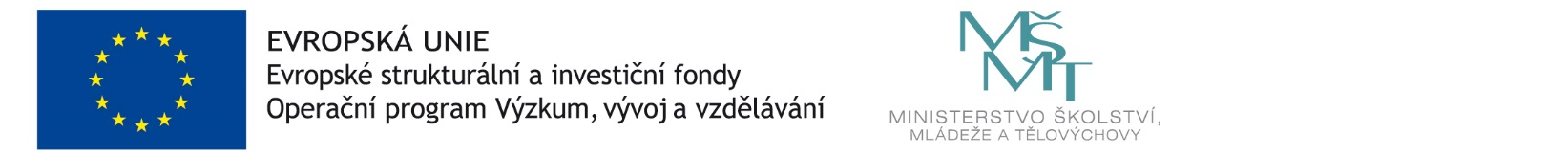 